Dienstag 26.1.21DeutschAB1D 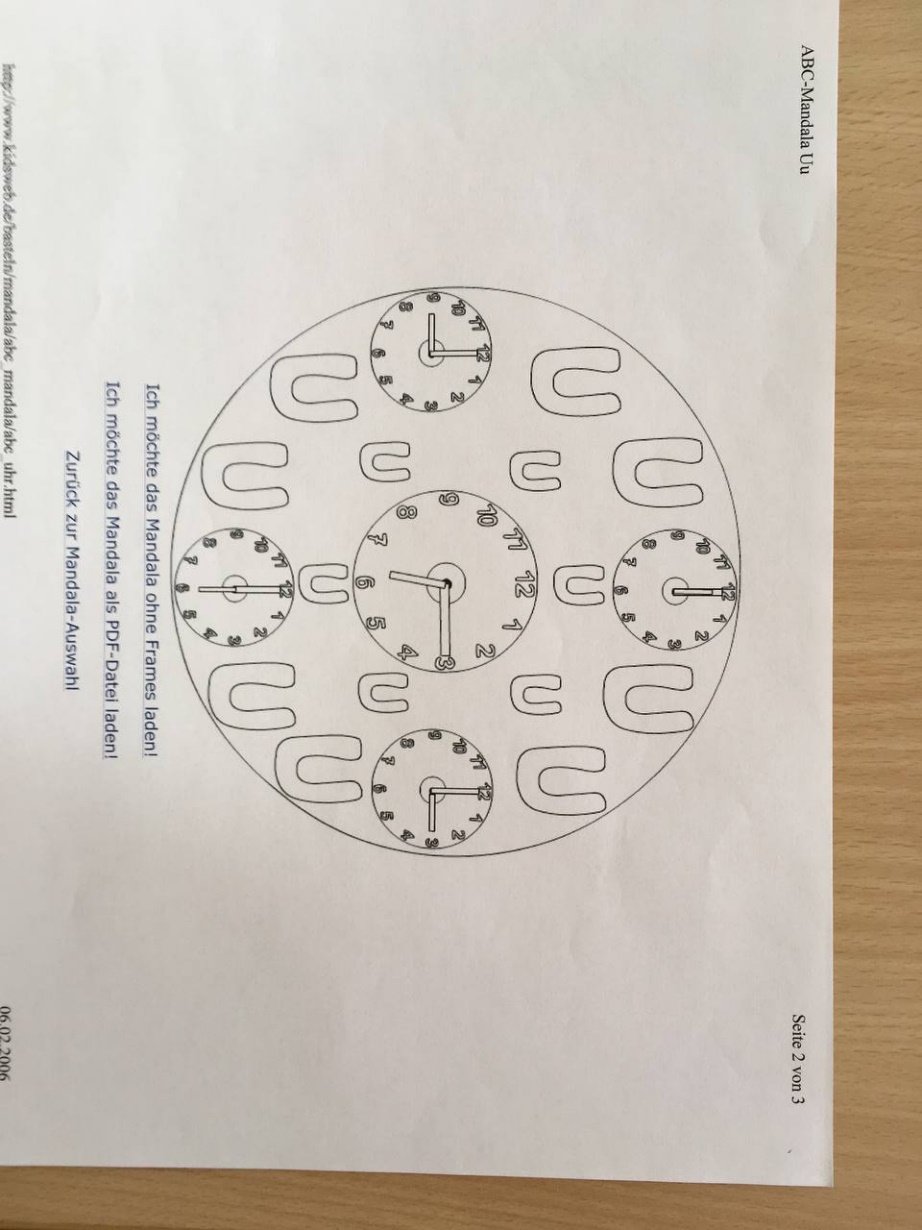 - Fahre die U mit Filzstift nach.  Achte auf die Schreibrichtung und die Stifthaltung. Schreibe selbst U auf die leere Fläche!AB2D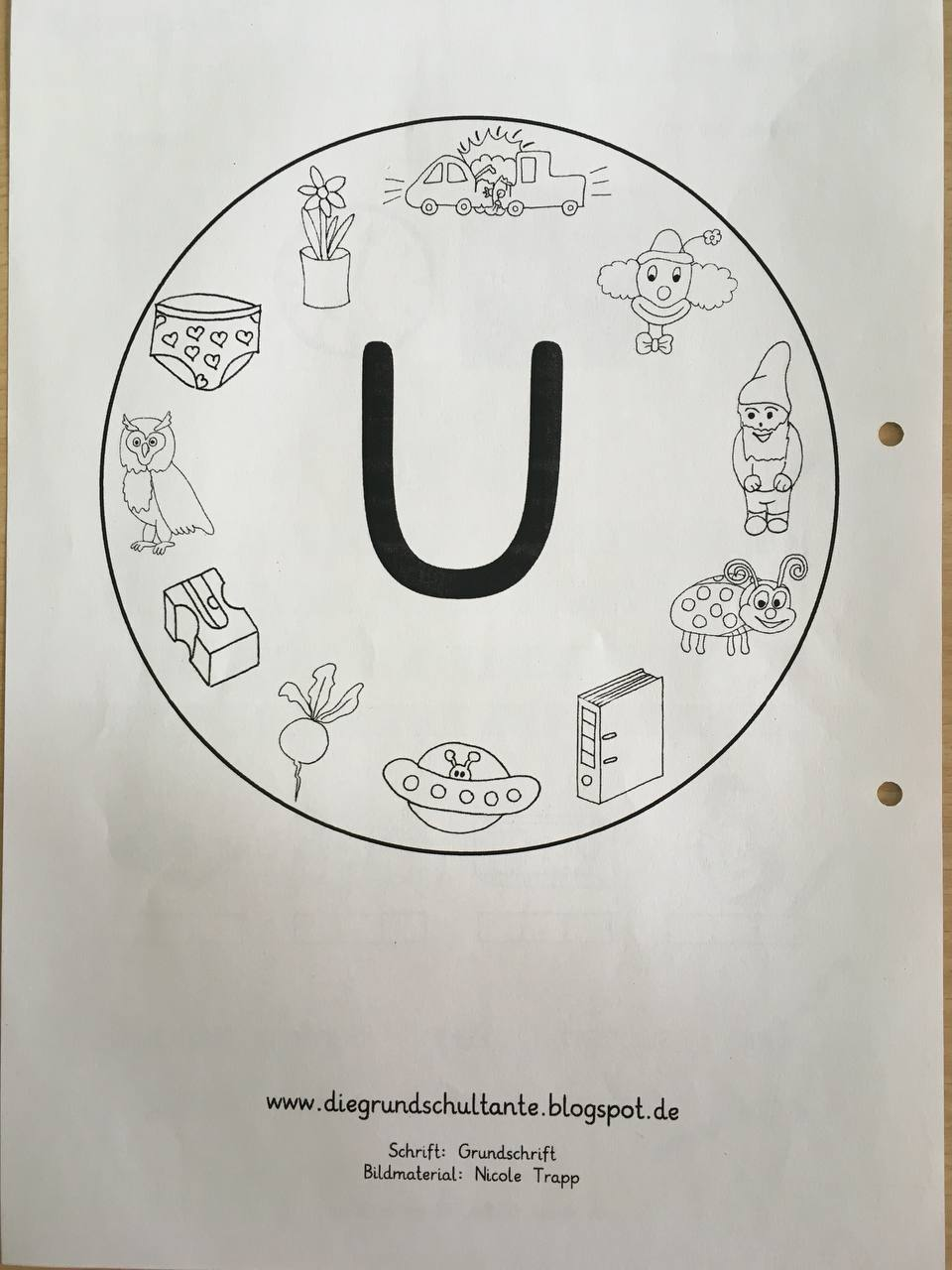 Benenne die Bilder. Male die U-Bilder mit Holzfarben an und streiche die nicht-passenden Bilder mit roter Farbe durch!Unfall, Clown, Zwerg, Marienkäfer, Mappe, Ufo, Radieschen, Spitzer, Uhu, Unterhose, Blume Verkehrserziehung AB2SU: „Sehen und gesehen werden.“ Male den Hintergrund mit schwarzer Holzfarbe an. Ein Kind hat gelbe Kleidung an (= gut sichtbar in der Dunkelheit) und das andere Kind trägt dunkle Kleidung (braun, schwarz, dunkelblau) (= im Dunkeln schlecht sichtbar).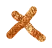 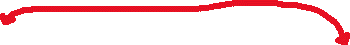 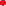 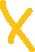 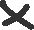 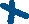 Werken Masken gestalten Gruppe1: Kratzbilder                                             Gruppe 2: Tiermasken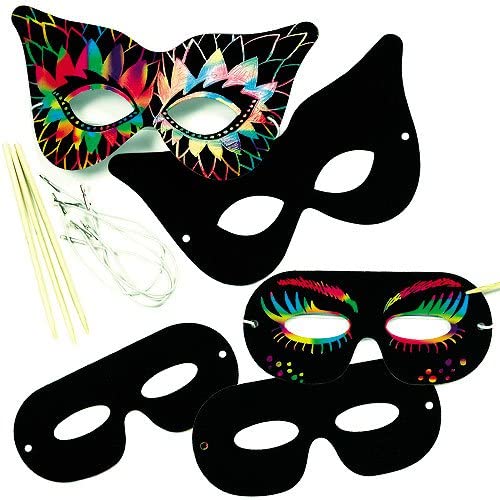 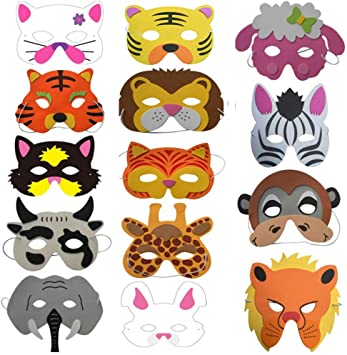 Bewegung und SportBewege dich vor der Tür, oder suche dir etwas aus dem Kästchen „Bewegung und Sport“ aus!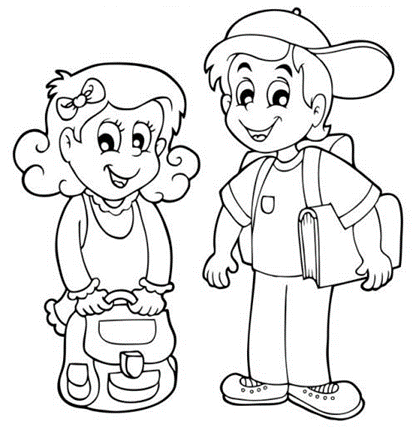 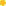 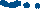 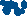 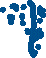 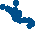 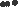 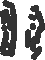 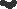 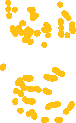 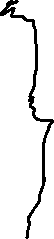 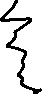 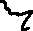 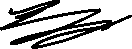 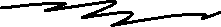 